1. MotivateWho or what can most always cheer you up?mom, dadkidsreading the psalmsturn off the newsgrandkidsthat first cup of coffeewarm cinnamon rollsice cold Coke, Pepsi, Dr. Pepper, etc.pancakes at Cracker Barrel, Bob Evans, et.2. TransitionSometimes our discouragement affects our spiritual lives.Today we look at Elijah’s time of discouragement.  God told him and tells us, don’t let discouragement keep you from serving.3. Bible Study3.1 Never  Give UpListen for response to a threat.1 Kings 19:1-5 (NIV)  Now Ahab told Jezebel everything Elijah had done and how he had killed all the prophets with the sword.  2  So Jezebel sent a messenger to Elijah to say, "May the gods deal with me, be it ever so severely, if by this time tomorrow I do not make your life like that of one of them."  3  Elijah was afraid and ran for his life. When he came to Beersheba in Judah, he left his servant there,  4  while he himself went a day's journey into the desert. He came to a broom tree, sat down under it and prayed that he might die. "I have had enough, LORD," he said. "Take my life; I am no better than my ancestors."  5  Then he lay down under the tree and fell asleep. Who are named here as Elijah’s enemies?AhabJezebelthe queen and kingWhat did Jezebel say that frightened Elijah?sent him news of a “contract” on his lifepromised to have him killed by sundown next dayDescribe his attitude toward what was happening to him and the solution he had for escaping it.afraid for his life“ran for his life”decided to go off and hide in the desert wildernessfound a little shade and prayed to diefell asleep as a result of his running and his fearWhat are some situations where you could feel like you just want to give up? taking an academic course you found very hard … or the teacher made the course harder that it should have beena chronic health problema rebellious childan abusive situationan increasingly negative financial crisisWhy do you think it is difficult to remember God’s power and faithfulness in the midst of discouragement?the discouragement (and sometimes depression) are overpoweringthe only thing you can focus on is the problemeven if you know all the right verses (and have shared them with others) they feel like only words – the Truth they contain is not assimilated by the mind and spiritRealize this …spiritual victory is often followed by trouble and dangereven godly people can be tired, afraid, and distressedElijah is off into the wilderness.  How could this be symbolic of his state of mind?he was all alone and felt all alonenot much beauty he could see in the wildernessit was hot, dusty, desolate … that’s how he felteven the cave could have felt dark and dank – also not a happy feelingHow can isolation be detrimental when you are discouraged?you have no other input than your own thoughtsyou tend to blame yourself or condemn yourselfthere is no one around to encourage you or set your thinking straight3.2 Be Attentive to The Lord’s PresenceListen for how God speaks.1 Kings 19:11-14 (NIV)  The LORD said, "Go out and stand on the mountain in the presence of the LORD, for the LORD is about to pass by." Then a great and powerful wind tore the mountains apart and shattered the rocks before the LORD, but the LORD was not in the wind. After the wind there was an earthquake, but the LORD was not in the earthquake.  12  After the earthquake came a fire, but the LORD was not in the fire. And after the fire came a gentle whisper.  13  When Elijah heard it, he pulled his cloak over his face and went out and stood at the mouth of the cave. Then a voice said to him, "What are you doing here, Elijah?"  14  He replied, "I have been very zealous for the LORD God Almighty. The Israelites have rejected your covenant, broken down your altars, and put your prophets to death with the sword. I am the only one left, and now they are trying to kill me too."When God asks, “what are you doing here?” what points does Elijah make?I’ve been very zealous for Almighty Godthe Israelites have rejected your covenantthey’ve broken down your altarsthey put your prophets to deathI’m the only one left … and now they’re trying to kill me too!Why do you think Elijah believed he was the only prophet of God left alive?lack of communicationhe might have asked Godhe had been in seclusionhe had run off to the wilderness, maybe if he had stayed around and confronted the threat, others might have joined himWhat events does Elijah experience that turn out not to be God’s communication?a great windstormearthquakefireWhat do we normally do when someone whispers?  What did Elijah do?lean forward really pay attentionmake sure we catch what they are sayingfigure it must be importantWhat do you think Elijah could learn about God through the great wind, the earthquake, and the fire?sometimes God speaks in dramatic fashionsometimes God demonstrates His powersometimes God wants to get our attention in a way that we cannot missMaybe God was just getting his attention for when He would actually speakThose kind of demonstrations are more for displays of power and mightThe still, small voice was more for demonstrating God's reassuring presenceHow does God speak specifically to us today?we have ScriptureGod’s Spirit will impress concepts or life decisions upon our consciousnessHe uses godly men and women to teach, preach, counsel usa sequence of events will give us direction alsoWhat encouragement has God recently spoken to you through one of these ways?a verse that spoke to one of my worries or concernsa Bible study or sermon that challenged me to trust God morea friend who reminded me of one of God’s promisesa podcast that reminded me to make better choices with my time and entertainment3.3 Press On!Listen for tasks given to Elijah.1 Kings 19:15-18 (NIV)  The LORD said to him, "Go back the way you came, and go to the Desert of Damascus. When you get there, anoint Hazael king over Aram.  16  Also, anoint Jehu son of Nimshi king over Israel, and anoint Elisha son of Shaphat from Abel Meholah to succeed you as prophet.  17  Jehu will put to death any who escape the sword of Hazael, and Elisha will put to death any who escape the sword of Jehu.  18  Yet I reserve seven thousand in Israel--all whose knees have not bowed down to Baal and all whose mouths have not kissed him."What specific tasks does God have for a worn out prophet?go backanoint Hazael king of Aramanoint Jehu king of Israelanoint Elisha as your successorWhy would assignment of specific ministries be an encouragement to someone who feels at the end of their rope?God trusts me to do these thingsGod has an important task for meI must not be really finished, it’s not all overGod wants me alive, not deadGod’s work goes on … with or without me, whether I am feeling good or feeling lousyHow would news of the 7000 faithful be an encouragement?I’m not alonethere’s others with me on this ventureGod is at work … there’s opposition, but people are responding to God’s message Consider that our personal obedience to the Lord is an encouragement to other believers!What kinds of things make us feel sorry for ourselves?health problemsbeing alonebeing out of worklack of successesHow does God give a sense of purpose and direction in these situations?daily strength to go ongood friends to help, to support you in prayer, to encouragetasks and ministries that only you can dothe Truth of His wordApplicationPray. Revise your prayers this week from “God, change my situation.” Change them to “God, change my perspective.”Thank. Thank someone who has encouraged you by their perseverance to serve God through discouraging circumstances. Commit yourself to be that example for one person you know.Recommit. Recommit yourself to a God-given task you’ve been ready to quit. Make your recommitment public.Cryptogram Puzzle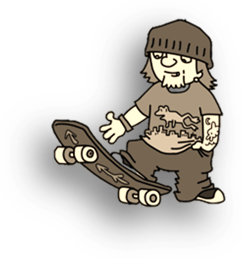 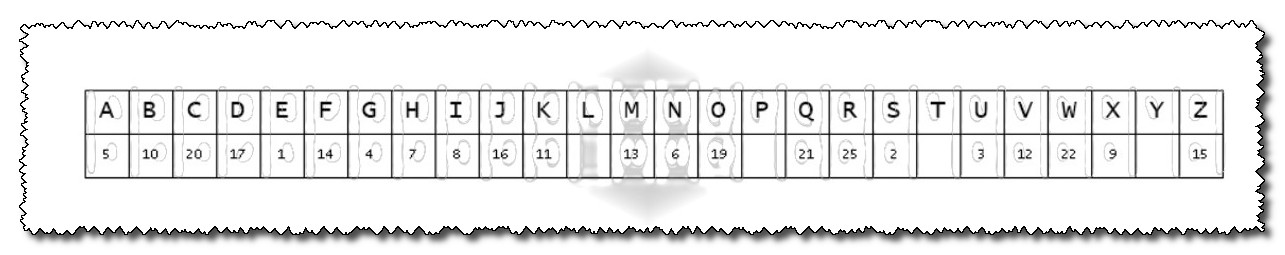 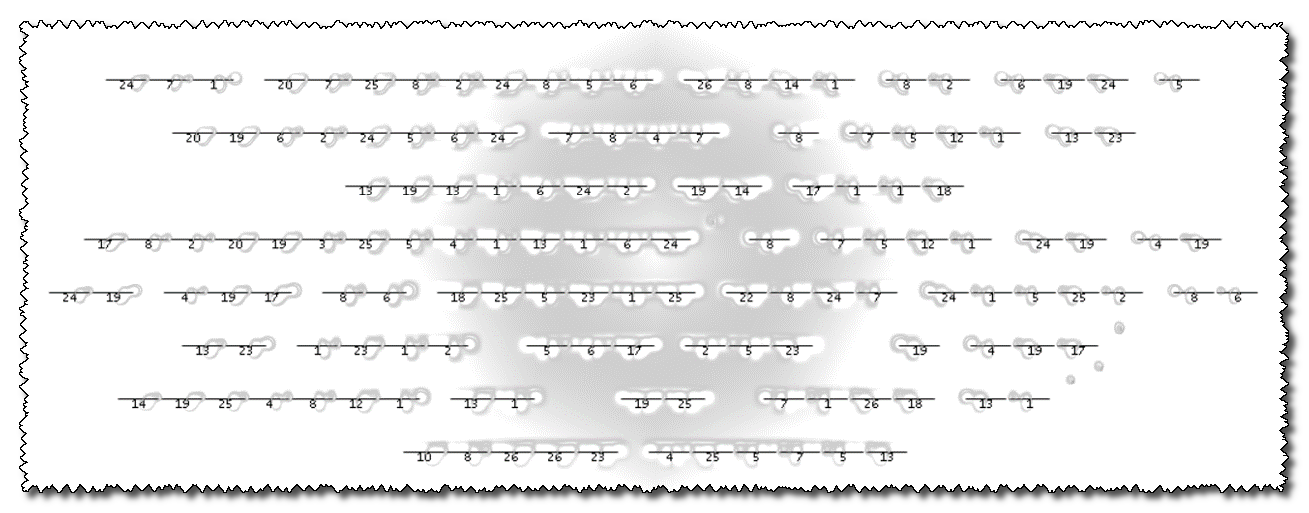 